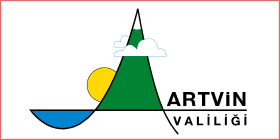 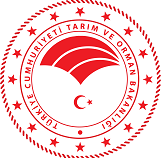 T.CARTVİN VALİLİĞİİl Tarım ve Orman Müdürlüğü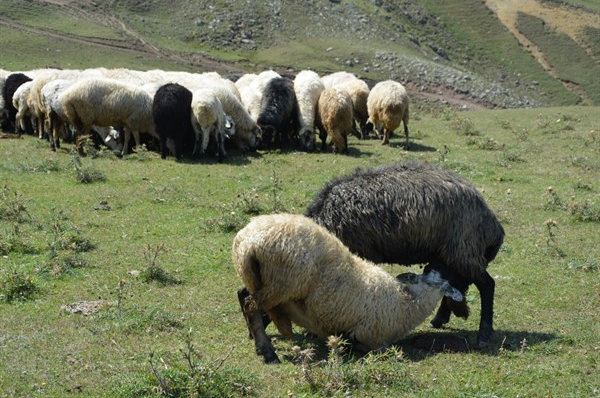 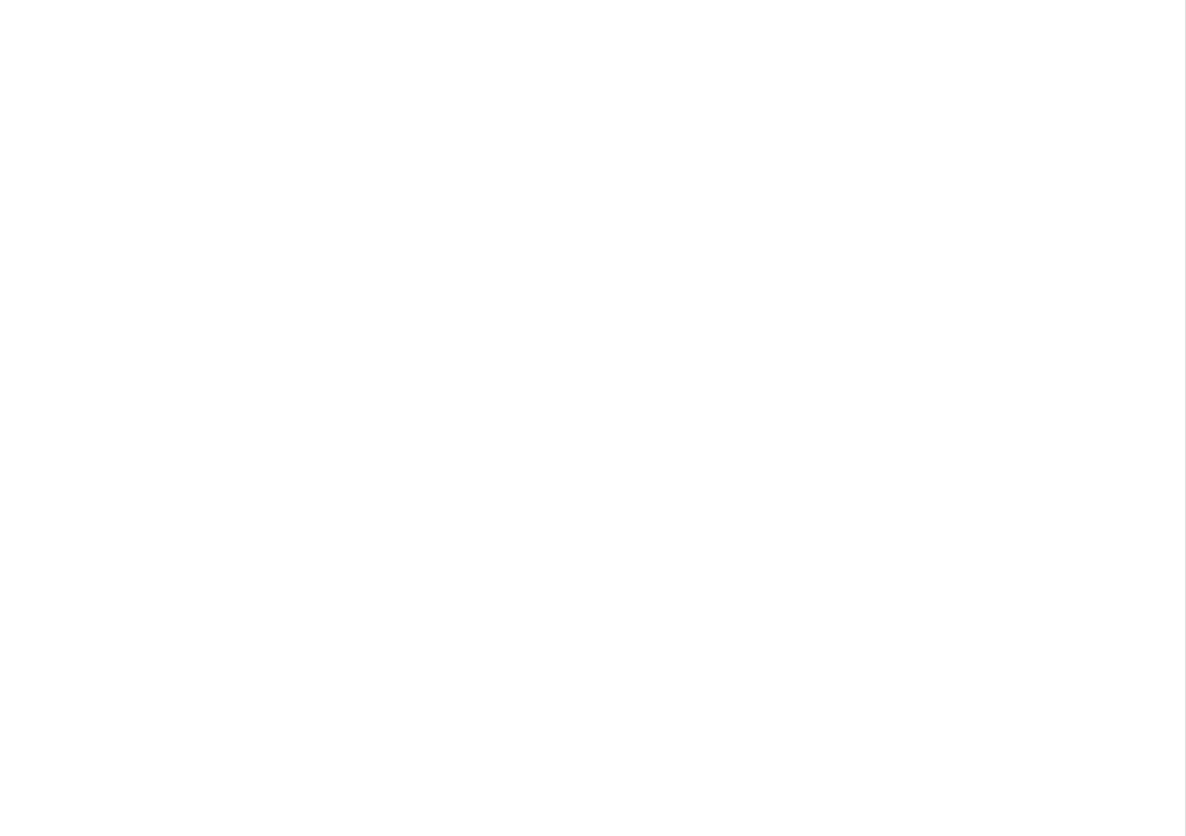 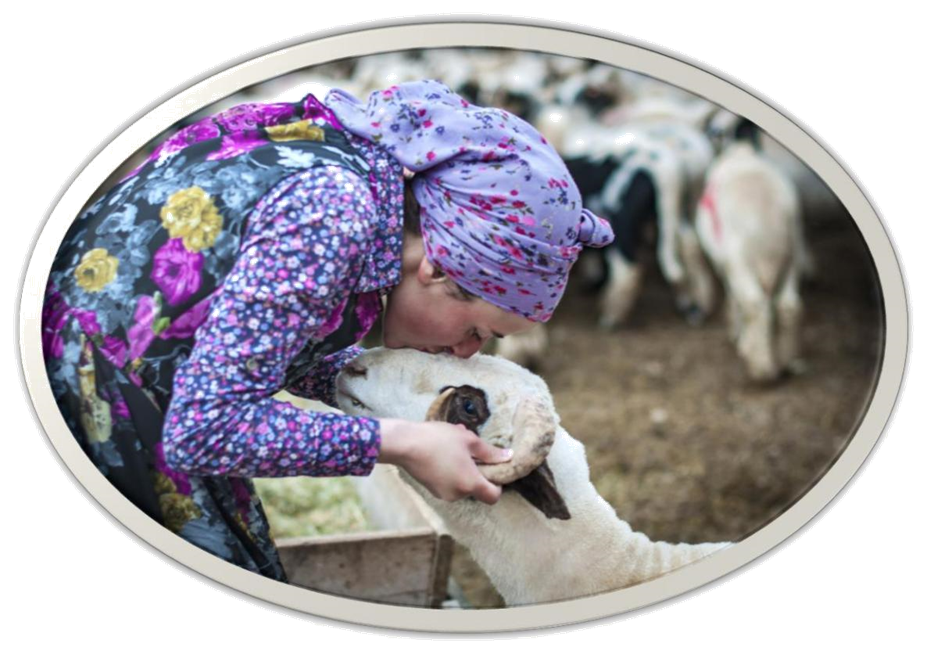 KÖYÜMDE YAŞAMAK İÇİN ‘’BİR SÜRÜ’’NEDENİM VAR PROJESİ’’ARTVİN 2020PROJE UYGULAMASIProje İşlem aşamaları1-Proje Uygulama Komisyonlarının ve Ofislerin Oluşturulması2-Proje Duyurulması, Başvuru Süreci, Başvuruların Alınması, Değerlendirilmesi3- Hayvan Seçim ve Muayene Komisyonlarının Oluşturulması ve Hayvanların Tedariki, Kredi Kullandırılması4-Hayvanların Kontrolü, Takibi ve Diğer İşlemlerI –PROJE UYGULAMA KOMİSYONLARIN VE OFİSLERİN OLUŞTURULMASIValilik Makamından alınacak Olur ile Valilik Ana Proje Değerlendirme Komisyonu, İl Proje Değerlendirme Komisyonu ve 8 İlçede İlçe Değerlendirme Komisyonları Oluşturulacaktır. Proje, İlçelerde ile ilgili gerekli müracaatların alınması, değerlendirilmesi, iletişimin sağlanması amacıyla İl Merkezinde İl Tarım ve Orman Müdürlüğünde İlçelerde İlçe Tarım ve Orman Müdürlüklerinde Proje Ofisleri Oluşturulacaktır. Komisyonların ve Ofislerin kurulması ve işleyişi aşağıdaki şekilde İlde Vali İlçelerde İlçe Kaymakamları himayesinde takip edilecek eksiklikler bir üst komisyonda çözüme kavuşturulacaktır.a)Valilik Ana Değerlendirme KomisyonuVali yada görevlendirilen Vali Yardımcısı Başkanlığında, İl Tarım ve Orman Müdürü, Hayvan Sağlığı ve Yetiştiriciliği Şube Müdürü, 1 (bir) Veteriner Hekimi ve 1 (bir) Zooteknistten (Bulunmadığı durumlarda Veteriner Hekimi veya Veteriner Sağlık Teknisyeni/Teknikeri katılacaktır) oluşacaktır. Gerektiğinde Komisyona Valilik Oluru ile yeni üyeler eklenecektir.(1)Komisyon, Vali yada görevlendirilen Vali Yardımcısı başkanlığında; İl Proje Değerlendirme Birimince sunulan Yetiştirici Listelerinin Değerlendirilmesi amacıyla Valilik Makamının daveti ile toplanır.(2)Komisyon, Başvuru listesinde yer alan çiftçileri, alt komisyonlardan gelen raporlar, hayvancılık verileri, Geçmiş Proje deneyimleri, Bulunduğu köyün mera varlığı, vb. değerlendirme kriterleri yönünden değerlendirir.(3)Komisyonda Kararlar Oy Çokluğu ile alınır, eşitlik Durumunda Komisyon Başkanının oyu belirleyici olur.(4)Proje kapsamında karşılaşabilecek sorunlar ile öngörülemeyen durumlarda Valilik Ana Proje Değerlendirme komisyonu her türlü kararı almaya yetkilidir.b)İl Müdürlüğü Proje Değerlendirme Komisyonuİl Müdürü veya görevlendirilen İl Müdür Yardımcısı Başkanlığında Hayvan Sağlığı ve Yetiştiriciliği Şube Müdürü, Hayvan Sağlığı ve Yetiştiriciliği Şube Müdürlüğünde Görevli 1(bir) Veteriner Hekimi ve 1(bir) Zooteknistten (Bulunmadığı durumlarda Veteriner Hekimi veya Veteriner Sağlık Teknisyeni/Teknikeri katılacaktır) oluşacaktır.(1)İl Müdürü/Müdür Yardımcısı başkanlığında İlçe Proje Değerlendirme Birimince gönderilen Yetiştirici Listelerinin Değerlendirilmesi amacıyla, Müdürlük Makamının daveti ile toplanır.(2) Komisyon, İl Merkez İlçe başvurularını ve İlçe Komisyonlarından gelen listede (EK-1) yer alan yetiştiricileri, hayvancılık verileri, Geçmiş Proje deneyimleri, bulunduğu köyün mera varlığı, vb. tüm kriterler yönünden değerlendirir.(3)Yapılan değerlendirme sonucunda Uygun olan yetiştirici Listeleri Nihai değerlendirmenin yapılabilmesi amacıyla bir üst komisyona sunulur.(4) Komisyon İl/İlçelerdeki proje işleyesini düzenler ve kontrol eder. c)İlçe Proje Değerlendirme Komisyonuİlçe Tarım ve Orman Müdürleri, Hayvan Sağlığı Birim Sorumlusu ve 1 (Bir) Zooteknistten oluşacaktır.(Bulunmadığı durumlarda Veteriner Hekimi veya Veteriner Sağlık Teknisyeni/Teknikeri katılacaktır)(1)Komisyon İlçe Müdürü Başkanlığında İlçe Proje ofislerince alınan Müracaatların değerlendirilmesi amacıyla İlçe Müdürü daveti ile toplanır.(2)İlçelerde Proje Ofislerince alınan Müracaatlar İlçe Değerlendirme Komisyonlarınca incelenecektir. Komisyonda Kararlar Oy Çokluğu ile alınır, Eşitlik Durumunda Komisyon Başkanının oyu belirleyici olur.(3)İlçe Proje Değerlendirme Komisyonları başvuru yapan çiftçileri hayvancılık verileri, hayvancılık tecrübe ve geçmişleri, bulunduğu köyün küçükbaş yetiştiriciliğine uygunluğu, Geçmiş Proje tecrübeleri, kaba yem ekiliş alanları vb. kriterler yönünde inceleyecektir.(4)Komisyonca Projeye dahil edilmesi uygun bulunan yetiştirici (Asıl ve Yedek) listeleri (EK-1 ) de yer alan Tabloya işlenecek, listeler komisyonca imzalanarak İl Proje Değerlendirme komisyonuna üst yazı ekinde gönderilecektir.d)İl/İlçe Proje Ofisleriİl Müdürlüğünde Hayvan Sağlığı ve Yetiştiriciliği Şube Müdürlüğünde İlçelerde ise İlçe Tarım ve Orman Müdürlüklerinde Proje Ofisleri oluşturulacaktır.İl Müdürlüğünde İl Müdürü tarafından İlçelerde İse İlçe Müdürü tarafından ofislere yeterli sayıda personel görevlendirilecektir. Görevli Personel isimleri, İrtibat numaraları İl Müdürlüğüne gönderilecektir.Proje Ofislerinde görevli personeller Proje ile ilgili gerekli duyuru, eğitim, anket çalışması ve müracaatların alınması gibi işlemleri gerçekleştireceklerdir.Proje Ofislerinde görevli personel müracaatçı bilgilerinin doğruluğunu sağlamak amacıyla gerektiğinde inceleme, araştırma ve tespit çalışması yapabilecektir.II-PROJENİN DUYURULMASI, BAŞVURU SÜRECİ , BAŞVURULARIN ALINMASI, BAŞVURU SAHİBİNDE ARANAN ŞARTLAR , BAŞVURU SAHİBİNDEN İSTENİLEN BELGELER, BAŞVURULARIN DEĞERLENDİRİLMESİa)Projenin DuyurulmasıProjenin başvuru şartları ve uygulamaya ilişkin rehber Artvin İl Tarım ve Orman Müdürlüğü Web (https://artvin.tarimorman.gov.tr) sayfasında yayımlanır.b)Başvuru Süreci, Başvuruların Alınması:Başvurular 01.12.2020 tarihinde başlar, 02.04.2021 tarihi mesai saati bitiminde sona erer.Başvurular İl/İlçe Müdürlüklerinde bulunan Proje Ofislerine şahsen yapılır.c)Başvuru Sahibinde Aranılacak Şartlar:Başvuru tarihi itibari ile 18 yaşını doldurmuş olması,Projenin başlangıç tarihi itibariyle faal olarak küçükbaş hayvancılık yapıyor veya protokol imzalamasından(03/11/2020) önceki tarihlerde küçükbaş hayvancılık yapmış olması, İlk kez küçükbaş hayvancılık faaliyetinde bulunacak olanlar proje kapsamında değerlendirmeye alınmaz.Küçükbaş hayvancılık yapmaya elverişli ve asgari 150 (yüzelli) baş damızlık küçükbaş hayvan ve yeni doğacak yavruları barındırma kapasiteli barınağa sahip olması,(İl/İlçe Müdürlüklerinden alınan kapasite raporu ile belgelendirilmesi)Faaliyet gösterdiği bölgede bulunan meradan/otlaktan başvuru tarihi itibariyle ve proje süresince yararlanıyor/yararlanacak olması veya Yıllık kaba yem ihtiyacının asgari %50’ sini yetiştirme imkanına sahip olması, buna uygun tarlasının bulunması ve/veya kiralanması ve kira sözleşmesinin proje süresi ile uyumlu olması,İşletmesinin bulunduğu yerde ikamet etmesiProje kapsamında alacağı hayvanlarla birlikte(Hemşin veya Sakız Irkı Koyunu) işletmesinde dişi küçükbaş hayvan sayısı asgari 100 baş olacaktır. Kullanacağı yatırım kredisi devamı boyunca, proje kapsamında alınan hayvan sayısı başvuru tarihinde ki hayvan sayısından fazla ise proje kapsamında aldığı hayvan sayısından aşağı düşmeyecek, proje kapsamında alınan hayvan sayısı başvuru tarihinde ki hayvan sayısından az ise başvuru tarihinde ki hayvan sayısından aşağı düşmeyecek.Bankaca kredilendirmesinde engel halinin bulunamamasıHer yetiştirici Projeden yalnızca 1 (bir) kez faydalandırılır.Proje kapsamında kullanılacak kredinin ana teminatını kefalet değerliliği bulunan 2(iki) gerçek yada tüzel kişi kefaleti ve krediye konu hayvanların rehni ile süt, et, canlı hayvan ve destekleme bedellerine temlik oluşturulur.  Proje kapsamında yetiştiriciler birbirlerine çapraz kefaleti alınmaz. Bankanın gerek görmesi halinde başka teminatlar alınabilird)Başvuru Sahibinden İstenen Belgeler:‘Köyümde Yaşamak İçin Bir Sürü Nedenim Var’ projesi Başvuru Dilekçesi (EK-2),Varsa tarım ve hayvancılıkla ilgili mesleki eğitim veren ortaöğretim ve yükseköğretim kurumlarından mezun olduğuna dair diploma sureti,Varsa hayvan yetiştiriciliği konularında almış olduğu kurs bitirme belgesi,Taahhütname (Sözleşme imzalama aşamasında verilecektir)(EK-3)Şehit yakını (anne-baba-eş-kardeş-çocuk) ve gazi ise onaylı belge,Proje kapsamındaki faaliyetlerle ilgili olarak kiralanan barınak/arazi/mera/otlak/ yem bitkisi üretim alanları ile ilgili olarak yapılan kredi vadesi ile uyumlu kira sözleşmesiProtokol imzalama tarihinden (03/11/2020) önceki aylarda Geçmiş Hayvan Hareket Bilgisi (herhangi bir dönemde başvuru yapan kişinin işletmesinde küçükbaş hayvan görülmesi yeterli olup onaylı ekran çıktısı belgesi teslim edilecektir.)         (8) İşletme Kapasite Raporu         (9) İkametgâh belgesi         (10)İşletme Tescil Belgesi        (11) ÇKS Belgesi e)Başvuruların DeğerlendirilmesiBaşvurularla ilgili olarak, Yetiştirici/ Yetiştiriciler tarafından beyan edilen barınak kapasitesi, koyun ve arazi varlığı dikkate alınarak İl/İlçe Proje Ofislerince ön değerlendirme yapılır. Müracaat listeleri Valilikçe hazırlanan portal(kurulum aşamasında) ortamına kaydedilir. Başvuruların değerlendirilmesinde öncelikli hedef sürü büyüklüğü küçük olan yetiştiricilerin (150 başa kadar anaç koyun keçi varlığına sahip) kapasitelerinin artırılması olup öncelik onlara verilecektir.(3) Başvuruların Değerlendirilmesinde 2019 yılına ait Anaç Koyun Keçi Destekleme Tespitlerinde işletmesinde 100 baş ve altı anaç Küçükbaşı olan yetiştiriciler öncelikli olarak değerlendirilecektir.Yine destekleme müracaatında İl/İlçe Proje Değerlendirme komisyonları 100-200 baş anaç hayvanı olan işletmelerin kapasite artırımı yapabilmesi amacıyla ikinci olarak kontenjan ayırabilecektir.Ön değerlendirme sonucu belgeleri uygun olan yetiştiriciler İlçelerde İlçe Müdürü Başkanlığında toplanacak olan İlçe Proje Değerlendirme Komisyonlarında tekrar değerlendirilir. Komisyon tarafından, yukarıda belirtilen başvuru koşullarının sağlanıp sağlanmadığı, kapasitesinin uygun olup olmadığı belirlenir, İl/İlçe Proje Değerlendirme Komisyonları Tarafından her başvuru sahibine ait bilgiler (EK-4) yer alan puanlama tablosuna işlenerek puanlama yapılır. Proje kapasitesine göre asil ve yedek listeler portal ortamına kaydedilir ve bir çıktısı imzalanarak İl Proje Ofislerine gönderilir.İl Proje Ofisleri İl Merkezi ve İlçelerden gelen listelerdeki çiftçileri Excel ortamında düzenleyerek İl Proje Değerlendirme Komisyonuna değerlendirmek üzere sunar.      (6) İl Proje Değerlendirme Komisyonunca uygun bulunarak Valilik Proje Değerlendirme        komisyonuna gönderilen listeler, Komisyonca tekrar değerlendirilerek nihai olarak asil ve         yedek liste oluşturularak İl Tarım ve Orman Müdürlüğü tarafından Bankaya gönderir.(7)Banka tarafından kredisi uygun olanların isimleri Valilik Ana Proje komisyonunun gönderir. Son kez komisyon tarafından yapılan değerlendirme kararı kesindir. ValilikAna Proje komisyonununca onaylanan asil listeler uygulanmak üzere İl Proje Değerlendirme komisyonuna gönderilir.      (8) İl Proje Ofisleri kredi kullanması uygun bulunan kişilerin listesini İlçe Proje       ofislerine bildirir, ayrıca Yetiştirici/Yetiştiricileri e-mail ve SMS yoluyla bilgilendirilir.(9)Kesinleşen asil listeler Artvin İl Tarım ve Orman Müdürlüğü internet sitesinden yayımlanır.(10)Kesinleşen listede yer alan Üretici/Üreticilerin kredi ile ilgili tüm işlemleri ve   kredi kullandırılması Bankanın kendi esas ve usullerine göre yapılır.(11) Banka tarafından kendisine kredi limiti tahsis edilen ve işlemleri tamamlanarak isimleri İl Tarım ve Orman Müdürlüğüne 01.04.2021 tarihine kadar bildirir. Bildirilen Yetiştirici/Yetiştiriciler, bildirilme tarihi itibari ile 15(onbeş) gün süre içerisinde bağlı bulunduğu İl/İlçe Müdürlüklerine giderek sözleşmeyi imzalar. Bu tarihten sonra gelen yetiştiricilere sözleşme imzalanmaz. Tutanak tutulup dosyasına koyulur.III-HAYVAN SEÇİM VE KABUL KOMİSYONLARI VE ARANACAK HAYVANLARDA ARANACAK KRİTERLERa)Hayvan Seçim ve Muayene KomisyonlarıHayvan seçimi ve muayene komisyonları İl/İlçe Proje ofisinde görevli 2 (iki) Veteriner Hekimi ve 1 (bir) Zooteknist oluşan 3 kişilik komisyonca yapılacaktır. İlçe Müdürlüklerinde Zooteknist olmaması durumunda İl/İlçe Tarım ve Orman Müdürlüğünden görevli Veteriner Hekimi/Veteriner Sağlık Teknisyeni veya Teknikeri görevlendirilebilecektir.(2)Hayvan Seçim ve Muayene Komisyonları (Ek-5) yer alan formları doldurarak il/ilçe müdürlüklerinde denetime hazır halde bulundurulacaktır.b)Hayvanlarda Aranacak Teknik ve Sağlık ŞartlarıProje kapsamında alınacak küçükbaş hayvan ırkları ; Hemşin ve Sakız ırkı Koyun ırklarından oluşacaktır. İl genelinde yeterli materyal bulunamaması durumunda Valilik Proje Değerlendirme Komisyonu kararı ile diğer İllerden Hemşin ve Sakız ırk temini gerçekleşebilecektir.Proje kapsamında alınacak küçükbaş hayvan ırkları yurtiçinde doğmuş, her iki kulağında küpeli Hayvancılık Bilgi sisteminde kayıtlı, alındığı tarih itibari ile asgari 6 aylık azami 24 aylık yaş aralığında olacaktır.(3)Hayvanlar (Hemşin Koyunu) başta İlimizdeki Halk Elinde Islah ve SOYBİS Projesi sürülerinden daha sonrada çevre illerdeki Halk Elinde Islah ve SOYBİS Projesi sürülerinden tedarik edilecektir. Sakız Irkı Koyunlar için bu şart aranmayacak.(4)İlimiz ve çevre İllerdeki Halk Elinde Islah ve SOYBİS Projesi sürülerinden yeterli damızlık dişi materyal bulunamaması durumunda İlimiz ve çevre İllerde (Ek-6 A/B) da yer alan Teknik ve Sağlık Şartnamesine uygun küçükbaş hayvanlar alınacaktır.(5)Satın alınacak tüm hayvanların yukarıdaki şartlara ve Ek-6 A/B de yer alan Teknik ve Sağlık Şartnamesine uygun olması zorunludur. Bu kriterler Seçim ve Muayene Komisyonlarınca titizlikle incelenecektir.(6)Satın alınacak Hayvanların Şap, PPR ve Çiçek aşlarının 2020/2021 yılı içinde yapılmış ve hayvancılık veri sistemine işlenmiş olması zorunludur.(c ) Hayvanların Seçimi, Alınması, NakliyesiValilik Ana Proje Değerlendirme Komisyonunca Projeye dahil edilen Banka tarafından kendisine kredi limiti tahsis edilen ve işlemleri tamamlanarak isimleri İl Müdürlüğüne bildirilen Üretici/Üreticiler, banka ile kredi sözleşmesi imzaladığından itibaren 15 gün içerisinde bağlı bulunduğu İl/İlçe Müdürlüklerine giderek sözleşmeyi imzalar.(2)İl Proje Ofisi, kredisi onaylanmış ve Ziraat Bankası ve İl Müdürlüğü ile sözleşme imzalamış hayvan alacak kişileri alacağı koyun ırk/ırklarına göre Teknik Şartnameye uygun hayvanların bulunduğu işletmelere yönlendirecektir.(3)Öncelikli olarak hayvan alınacak işletmeler İlimizde bulunan Halk Elinde Islah sürüleri, SOYBİS sürülerindeki 6-24 aylık dişi materyaller olacaktır.(4)Halk elinde ıslah sürüleri ve SOYBİS sürülerinde yeterli materyal bulunamadığı durumlarda Erzurum, Ardahan ve Rize başta olmak üzere çevre illerdeki Halk Elinde Islah ve SOYBİS sürülerindeki 6-24 aylık dişi materyalden satın alabilecektir.(5)İlimiz ve çevre illerde Halk Elinde Islah ve SOYBİS Sürülerinde yeterli dişi materyal bulunamadığında Valilik Ana Proje Değerlendirme Komisyonu kararı ile teknik şartnamelere uygun diğer sürülerden(Hemşin ve Sakız Irkı Koyun yine) hayvan satın alınabilecektir.(6)Hayvan satın almak isteyen yetiştirici anlaşma yaptığı satıcı işletme bilgileri ve alacağı hayvanlara ait bilgileri (Ek-7) yer alan formlara dolduracak ve bu formları satıcı ve alıcı imzalayacaktır. Bu formlar İl/ilçe Proje Ofislerine teslim edilecektir.(7)İl/İlçe Proje ofisleri satın alınması planlanan hayvanlara ait bilgilerin uyumluluğunu Hayvancılık Bilgi sisteminden kontrol edecek, hayvanlara ait aşılama mücadele geçmişlerini inceleyecektir.(8)Satın alınacak hayvanların asgari 6 azami 24 aylık, İki kulağında Bakanlık tarafından belirlenmiş uygun tanımlama işaretinin bulunması, Bakanlık Veri kayıt sistemine kayıtlı olması son 8 ayda PPR, Koyun Keçi Çiçek, Şap aşılarının mutlaka yapılmış olması zorunludur. Bu aşıların olup olmadığı Hayvancılık Bilgi sisteminden kontrol edilecek olup aşısı yapılıp sisteme işlenmemiş hiçbir hayvan için ödeme yapılmayacaktır.(9)Hayvanların alıcı işletmeye getirilmesi sonrası aşılama geçmişine bakılmaksızın Şap, Çiçek ve PPR aşıları 21(yirmi bir) gün içinde hayvancılık işletmesinin bağlı olduğu İl/İlçe müdürlüğünce yapılarak Rapel aşılaması tamamlanacak olup VETBİS sistemine kaydı yapılacaktır. Brucella aşıları aşılama geçmişine bağlı olmaksızın 3(üç) ay içinde hayvancılık işletmesinin bağlı olduğu İl/İlçe müdürlüğünce veya anlaşma imzalanmış Veteriner Hekimlerce yapılarak Rapel aşılaması tamamlanacak olup VETBİS sistemine kaydı yapılacaktır.(11)İl İçi ve il dışı Nakillerinden önce Alıcıların, Yurt İçi Canlı Hayvan ve Hayvansal ürün nakilleri hakkında Uygulama Yönetmeliği hükümlerine göre belgelerin alınması, nakil sonrası belgelerin il/ilçe proje ofislerine teslimi zorunludur.(12)İl/İlçe Proje ofislerince gerekli inceleme ve değerlendirme yapıldıktan sonra satın alınması uygun bulunan hayvanların sahibi ,satıcı işletmelere satışın uygunluğuna dair mesaj gönderilecektir.(13)Satın alınması uygun bulunan tüm işletmelerdeki hayvanlarla ilgili satın alan yetiştirici ,Yurt İçinde Canlı hayvan ve Hayvansal Ürünlerin Nakilleri Hakkında Yönetmelik gereği alması gereken ( İl dışından alınacak Hayvanların Yurt İçi Veteriner Sağlık Raporu ,İl içi satışlarda Çıkış işletmesinin bağlı olduğu yerleşim yerindeki Muhtar onaylı Nakil Belgesi vb) belgeleri teslim eder. İl/İlçe Müdürlükleri bu belgeleri inceleyerek Hayvancılık Bilgi sisteminden alıcı işletmesine çıkış hareketi yapar. (EK-12)(14) Hayvanların nakli ile ilgili olarak satın alan üreticilerden herhangi bir ücret, katkı payı, komisyon vb. alınmayacak.d)Ödeme İşlemeleriAlıcı işletmesine Hayvancılık Bilgi sisteminden Çıkış işlemi yapıldıktan sonra İl Proje Ofisleri ,işlemleri tamamlanan hayvanların (Ek-7) de yer alan satın alma ücretleri satıcının beyan ettiği Banka Hesap numarasına ödenmek üzere Ziraat Bankası Şubesine bilgi verir. Banka satıcının hesabına 5 (beş) iş günü içeresinde ödeme gerçekleştirir.(2)Hayvanları satın alan yetiştirici, çıkış işlemi yapıldıktan sonra 5(beş) gün içinde hayvanları işletmesine getirmek ve İl/İlçe Proje ofislerine hayvanları getirdiğini bildirmek zorundadır.(3)İl/İlçe Proje ofislerince alıcı işletmesine getirildiği bildirilen hayvanları 7 (yedi) iş günü içinde İl /İlçe Müdürlüklerince yerinde kontrol edilerek yerinde hazırlanan tutanak İl Proje Ofisine gönderilir. (4)Satın alınan hayvanlar, alıcı işletmesinde TARSİM sigorta experlerince sigorta işlemleri tamamlanır. Tarsim Experi tarafından sigortalanmaya uygun bulunmayan hayvanlar yetiştirici tarafından ücreti kendi tarafından karşılanarak teknik şartnameye uygun hayvanlar 10(on) gün içinde yerine konularak ikame edilir. Bu hayvanlar için tekrar yetiştirici tarafından TARSİM sigortaları yaptırılır.(5)TARSİM sigortaları (Hırsızlık klozu dahil) satın aldığı hayvan sayısından az olmamak üzere tüm masrafları yetiştirici tarafından karşılanmak üzere kredi ödemesi bitene kadar her yıl tamamlanır.(6)Hayvanları satın alan yetiştirici, satıcı işletmesinden aldığı hayvanların Hayvancılık Bilgi Sisteminde çıkış işlemlerini tamamladığı andan itibaren hayvanların araçlara yüklenmesi nakliyesi, araçlardan indirilmesi, hayvan refahı, trafik güvenliği, iş kazaları ile ilgili tedbirlerin alınması gibi her türlü işlemlerden sorumludur. Bu aşamalarda oluşabilecek yaralanma, ölüm, iş kazaları, ceza ve yaptırımlar ile hayvanların kaybolması, çalınması, hastalanması vb. her türlü zararın kendisi tarafından karşılanacağını kabul etmiş sayılır.IV-PROJE KAPSAMINDA YETİŞTİRİCİLERİN YARARLANACAĞI HİZMETLER TEKNİK DESTEK, KORUYUCU HEKİMLİK HİZMETLERİa)Hayvanların Kesilmesi(1)Valilik Proje kapsamında hayvanlarını kestirmek isteyen çiftçilerin hayvanlarını yetiştirici lehine uygun fiyatla kestirilebilmesi amacıyla asgari 3 (üç) adet firma/birlikle ile sözleşme yapar. Proje kapsamında erkek küçükbaşlar ile damızlık vasfı taşımayan (Veteriner Hekim Raporu ile Belgelenmesi şartı ile) dişi küçükbaşlar kestirilebilecektir.(2)Sözleşme yapılan firmalar /birlik Proje Kapsamında keseceği hayvan sayılarını,kesim	fiyatlarını	(Nakliye	Dahil)	İl Müdürlüğüne bildirir. (Ek-8) Kesim fiyatları İl/İlçe	Proje ofislerince yetiştiriciye kısa mesaj ve İl Müdürlüğü internet sitesinden duyurulur.(3)İlçe Proje ofisleri;	Hayvanlarının kesimini talep eden  yetiştirici listesini (Ek-9) deyazılı forma işleyerek aylık olarak İl Müdürlüğüne gönderecektir. İl Müdürlüğü bu listeleri birleştirip anlaşma imzalanan şirket/şirketlere gönderecektir.(4)Kesimin İl içi ve il dışı kesimhanelerde yapılması durumunda nakliye masraflarışirket tarafından karşılanacak olup nakliye masrafları ayrıca ödenecek ücretten düşülmeyecekve yetiştiriciden herhangi bir ücret talep edilmeyecektir.(5)Yetiştiriciden alınan hayvanların nakliye esnasında ölmesi, kaybolması, çalınması vb durumlarında yetiştiricinin bir yükümlülüğü bulunmamaktadır. Söz konusu hayvana ait ödeme aynı emsaldeki diğer hayvan bedeli üzerinden yetiştiriciye ödenecektir. Söz konusu bedelde anlaşılamaması durumunda o yıl için geçerli Artvin İli Hayvan Hastalık ve Zararlıları ile Mücadele Programı Kıymet Takdir Komisyonu Kararları Geçerli olacaktır.(6)Kesimi  yapılan hayvanlara ait ücretler Şirket/birlik tarafından ÜreticilerinBankadaki hesaplarına 5 (Beş) iş günü içerisinde aktarılacak ve ödeme dekontlarının bir örneği İl Müdürlüğüne gönderilecektir. Şirketler/firmalar tarafından Yetiştiriciye kesinlikle elden avans veya ödeme yapılmayacaktır.Ziraat Bankası tarafından üreticinin hesaplarına yatırılan tutardan öncelikle vadesi gelmiş/geçmiş borçlarını tahsil edecektir.(8)Yetiştirici Valilik Makamınca sözleşme imzalanmış yerler dışında hayvanlarını kesmek istemesi durumunda bunu yazılı olarak İl/İlçe Proje ofislerine bildirecektir.b)Yem İhtiyaçlarının Karşılanması(1)Valilik Yem ihtiyacı bulunan yetiştiricilerin ihtiyaçlarının karşılanması amacıyla asgari 3 (üç) adet firma/birlik ile sözleşme yapar.(2)Sözleşme yapılan firmalar /birlik Proje Kapsamında kullanılacak bayilerini ve bu bayilerden alınabilecek yemlerin isim etiket bilgisi ve fiyat listelerini (nakliye dahil) İl Müdürlüğüne bildirir.(Ek-10) Yem fiyatlarında ve bayilerinde değişiklik olması durumunda değişiklikler tekrar bildirilmek durumundadır. Zamanında bildirilmeyen fiyat listelerinden İl Müdürlüğü ve yetiştiricinin bir yükümlülüğü bulunmayıp eski fiyatla yem tedariki gerçekleştirilecektir. Sipariş sonrası Yem Fiyatlarının düşmesi durumunda yetiştiricinin talebi olmadan indirimli tutar geri iade olacaktır.(3)Valilik yem talep eden yetiştirici listesini (Ek-11) de yazılı forma işleyerek aylık olarak şirketlere/birlik gönderecektir. Şirket/birlik tarafından yemler yetiştiricilerin adreslerine teslim edilecektir.(4)Yemlerin teslimi öncesinde araçlar İl/İlçe Müdürlüklerine gelecek ;Yemler fatura bilgileri ve uygunluk açısından İl/İlçe Müdürlüklerinde kontrol edilecektir. (Ek-13) Yıl içerisinde en az 2 kez İl Müdürlüğünün belirleyeceği zamanda tüm masrafları tedarikçiden karşılanmak üzere yemlerden numune alınarak içerik ve etiket bilgilerinin uygunluğu kontrol ettirilir. Uygunsuzluk tespitinde sözleşme tek taraflı olarak feshedilip 5996 sayılı kanun ve meri mevzuat hükümlerince işlem tahsis edilir.(5)İl Müdürlüğü tarafından (İlçe de İlçe Müdürlüğü) kontrolü yapılan ve uygun görülen yemlere ait listeyi (İlçe Müdürlüğü İl Müdürlüğüne gönderecek) yazılı olarak Bankaya bildirir. Banka listenin kendisine ulaşmasını müteakip 5(beş) iş günü içerisinde yem bedeline ilişkin İşletme Kredisini kullandırır ve ilgili şirketlerin/birliğin Banka nezdindeki hesabına aktarır. Üreticilere nakit ödeme yapılamaz.c)Koruyucu Hekimlik Hizmetleri(1)Proje kapsamında bulunan hayvancılık işletmelerindeki Şap, Çiçek, PPR, Brucella gibi aşılar ile iç parazit ilaçlarının ücretleri ile bu hizmetlerin yürütülebilmesi için her türlü araç alımı/kiralaması, koruyucu kıyafet ve sarf malzeme ihtiyaçları için her yıl İl Özel idaresi tarafından İl Tarım ve Orman Müdürlüğü bütçesine kaynak aktarımı yapılacaktır.(2)İl Müdürlüğü aşılama ,küpeleme ve paraziter mücadele çalışmalarını öncelikli olarak kendi personeli ile yapacak ,personelin yeterli olmadığı durumlarda işlemlerin gerçekleştirilebilmesi için hizmet alımı gerçekleştirilebilecektir.(3)Yetiştiricinin aşılama, küpeleme ,iç paraziter mücadele haricinde(proje kapsamında alınan hayvanlar için) hastalık tedavileri ve diğer Veteriner Hizmetlerinin ücretlerini kendi karşılayacaktır.Yeni Ağıl Yapımı, Kapasite Artırımı, Araç, Makine Ve Teçhizat Yenilenmesi(1)Proje kapsamına dahil olan yetiştiricilerin yeni ağıl yapımı, ağıl kapasitelerinin artırımı, işletme için gerekli her türlü alet, ekipman ve malzeme alımları konusunda Bakanlığımız Kırsak Kalkınma Yatırımlarının Desteklenmesi Programı Çağrı ilanları, DOKAP projesi kapsamındaki çağrı ilanlarında yetiştiriciler bilgilendirilecektir.(2)Bu kapsamda yapılacak eğitim, bilgilendirme, dosya takibi vb işlemler İl Müdürlüğünde Kırsal Kalkınma ve Örgütlendirme Şubesi, ilçelerde ise bu kapsamda görevlendirilecek personellerce takip edilecektir.Eğitim İşlemleri(1)Proje kapsamında yetiştiricilerin bilgi birikimlerinin artırılması amacıyla Hayvan Besleme, Hayvan Hastalıkları, Hayvan Refahı, Hijyen, Süt sağım ve Süt Ürünleri, Sürü Yöneticisi Benim Projesi kapsamında eğitim çalışmaları gerçekleştirilecektir.(2)Eğitim programları İl Müdürlüğünde Koordinasyon ve Tarımsal Veriler Şubesi ilçelerde ise bu kapsamda görevlendirilecek personellerce programlanıp takip edilecektir.(3)Eğitim çalışmalarında Bölge Üniversitelerinden, Trabzon Bölge Veteriner Hekimler Odası, Halk Eğitim Müdürlüğü, İŞ-KUR ,Artvin İli Koyun Keçi Yetiştiriciler Birliğinin bilgi ve tecrübesinden yararlanılacaktır.Denetim ,Kontrol ve Yaptırımlar(1)Proje kapsamında Valilik Himayesinde Bir Proje Takip Sistemi kurularak Proje paydaşları ve uygulayıcıların veri girişi ve görüntülemesi için kullanıcılara yetki tahsisleri yapılacaktır.(2)Proje kapsamında yetiştirici işletmeleri il/ilçe Proje Ofisleri tarafından üçer aylık dönemlerde yerinde kontrol edilecektir. Kontrol verileri Proje Takip Sistemine işlenecektir.(3)Yerinde kontroller sonucunu, kontroller sırasında hayvanlarını satan, proje taahhütlerine uymayan yetiştiricilerin bilgileri İl Proje Değerlendirme Komisyonuna ve Banka şubesine yazılı olarak bildirilecektir.(4)İl Proje Değerlendirme Komisyonu yetiştiriciye 30 (otuzgün) gün içinde aynı özellikteki hayvanları tekrar temin etmesi veya Ziraat Bankasına olan borcunun tamamını ödeyerek projeden çıkması aksi halde karşılaşabileceği yasal yaptırımlarla ilgili tebligat yapacaktır.(5)Taahhütname ihlali yapan yetiştiriciler 5 (Beş) Yıl süreyle Valilik, Kaymakamlık ve İl/İlçe Özel İdare Projelerinden faydalanamayacaktır.     HAZIRLAYAN                                                     KONTROL EDENVolkan İSKENDER                                                        Alaeddin ZEREN        Hayv. Sağ.Yet. Şube Md.                                                İl Müdür YardımcısıONAYLAYAN…../…../…….                                               Dursun OKUR    İl Müdürü